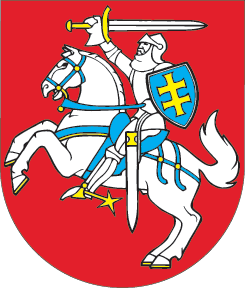 LIETUVOS RESPUBLIKOSCIVILINIO PROCESO KODEKSO 429 IR 438 STRAIPSNIŲ PAKEITIMOĮSTATYMAS2015 m. lapkričio 12 d. Nr. XII-2011Vilnius1 straipsnis. 429 straipsnio pakeitimasPakeisti 429 straipsnio 1 dalį ir ją išdėstyti taip:„1. Preliminaraus teismo sprendimo patvirtinta kopija kartu su ieškinio ir jo priedų kopijomis išsiunčiamos atsakovui ne vėliau kaip kitą darbo dieną po preliminaraus sprendimo priėmimo ir įteikiamos šio Kodekso 123 ir 124 straipsniuose nustatyta tvarka, išskyrus įteikimą kuratoriui ir viešo paskelbimo būdu. Ieškovui preliminaraus teismo sprendimo patvirtinta kopija išsiunčiama ne vėliau kaip per tris darbo dienas po šio sprendimo įsiteisėjimo.“2 straipsnis. 438 straipsnio pakeitimas Pakeisti 438 straipsnį ir jį išdėstyti taip:„438 straipsnis. Procesinių dokumentų įteikimasKreditoriaus pareiškimo ir teismo įsakymo kopijos ir teismo pranešimas skolininkui įteikiami šio Kodekso 123 ir 124 straipsniuose nustatyta tvarka, išskyrus įteikimą kuratoriui ir viešo paskelbimo būdu. Įsiteisėjęs teismo įsakymas per tris darbo dienas išsiunčiamas išieškotojui.“Skelbiu šį Lietuvos Respublikos Seimo priimtą įstatymą.Respublikos Prezidentė	Dalia Grybauskaitė